                             Vin du Mois Costières de Nîmes 12.50€                                    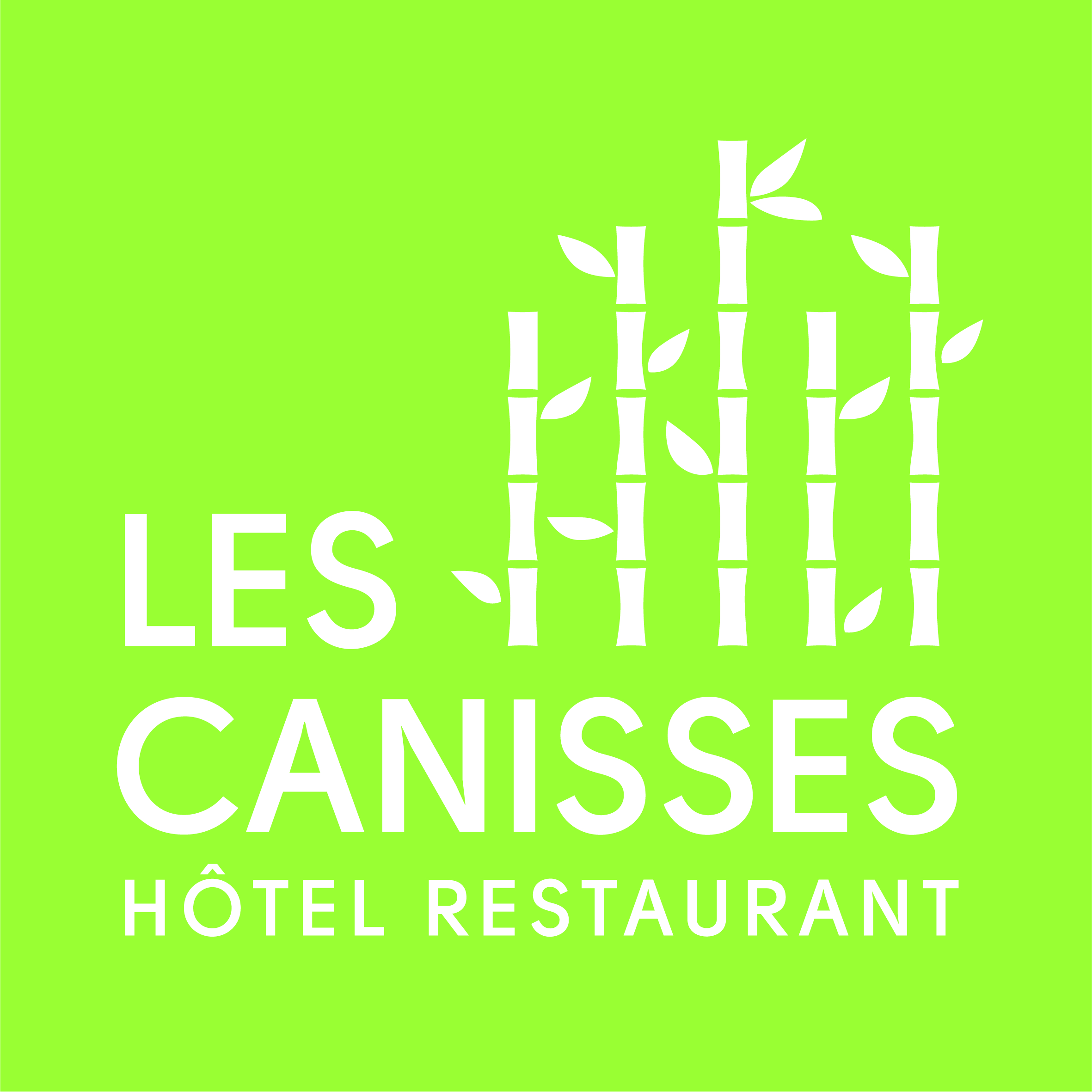 Notre gamme en plateaux repas ou plats  18.50€ pain comprisCommande La veille au 02 32 52 2000 ou mail: info@canisses.comSaumon Fumé Maison Ou Foie gras de Canard cuit, Chutney de figues (suppl 3€)OuTomate Farcie au Chèvre frais et son Jambon de PaysOuAvocat Crevettes sauce Cocktail****
Jarret de Porc Sauce moutarde OuPapillote de CabillaudOuCuisse de Canard confite  OuMoelleux de volaille Sauce Foie Gras****Douillon aux pommesOuMoelleux au chocolatOu Crème BruléeOuTiramisu